АМотороремонтный кроссворд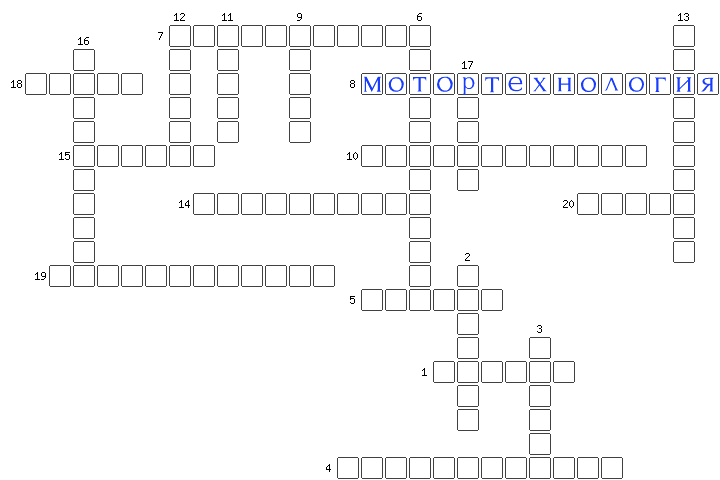 Самое распространенное топливо для большинства видов транспорта.Деталь ДВС цилиндрической формы, совершающая возвратно-поступательное движение внутри цилиндра.Цилиндрическая металлическая вставка. Важная часть блока цилиндров.Обработка внутренних цилиндрических поверхностей путём совмещения вращательного и возвратно-поступательного движения абразивных брусков.Машина, механизм, используемые в промышленности, в производстве.Международная выставка запасных частей, автокомпонентов, оборудования и товаров для технического обслуживания автомобиля.Процесс удаления тел при посадке с натягом.Мотортехнология.То, с чем контактирует клапан при закрытии.Процесс обработки плоскости при помощи резца.Направляющий стержень для базировки при обработке ГБЦ.Деталь механизма, прибора цилиндрической или конической формы (с осевой симметрией), имеющая осевое отверстие, в которое входит сопрягаемая деталь.Процесс обработки плоскости абразивными сегментами.Проверка деталей на герметичность.Деталь ДВС, отвечающая за открытие и закрытие впускных и выпускных каналов.Процесс выявления повреждений и неисправностей деталей перед ремонтом.Режущий инструмент для обработки поверхностей.Инструмент с одним или несколькими режущими лезвиями.Процесс равномерного распределения массы деталей вращения относительно их оси.Деталь ДВС передающая движение от поршня коленчатому валу.